Classroom Management Strategy: Positive Behavior Interventions & Supports (PBIS) Video: What is PBIS? The BEST Intro Video! By Author & Coach Dina Hidiq ZebibArticle: “Critical Elements of a Successful PBIS Initiative,” from PBIS Rewards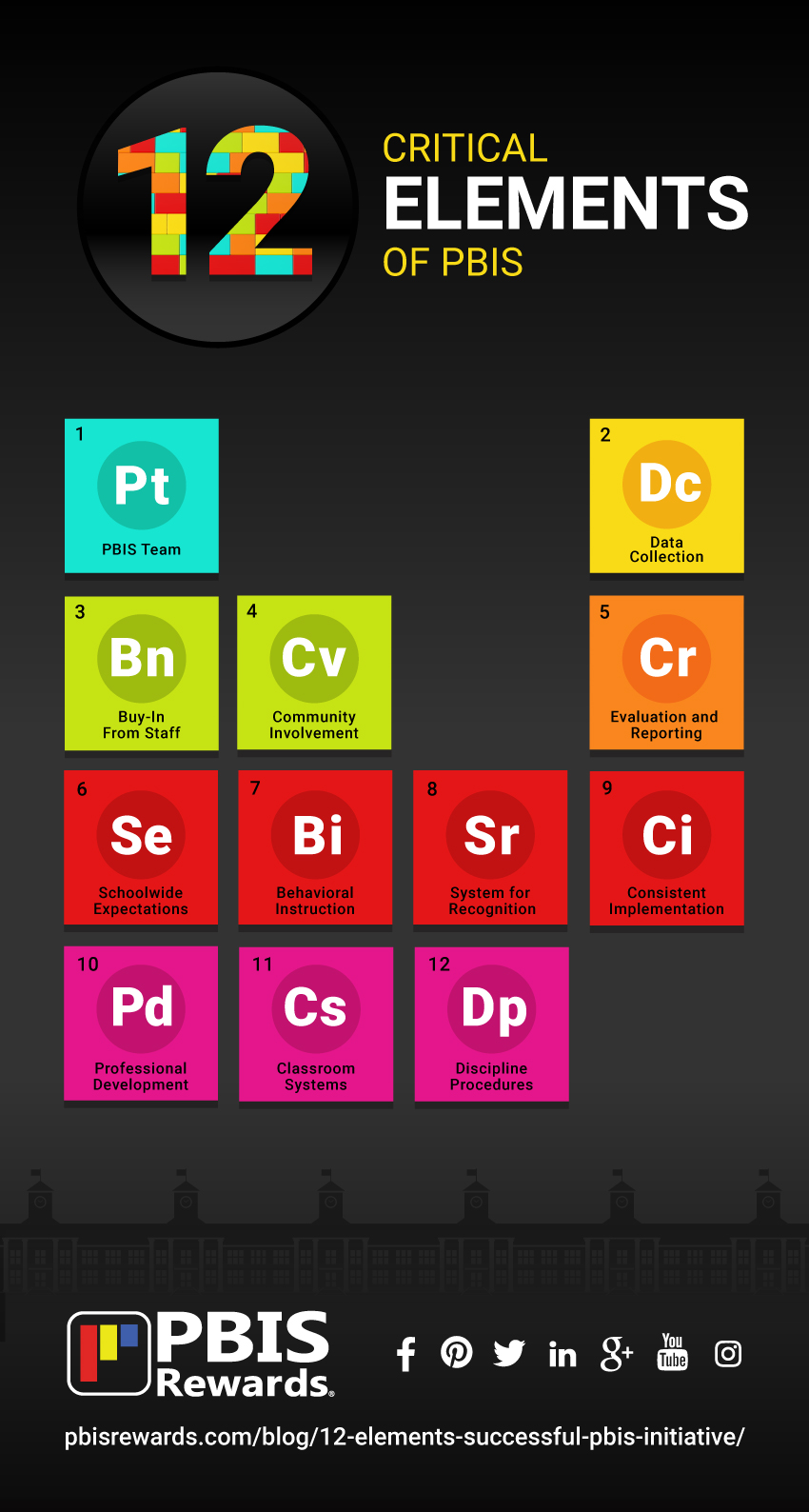 